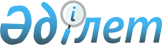 О признании утратившим силу постановление акимата Сырдарьинского района от 8 февраля 2019 года № 18 "Об определении единого организатора для заказчиков"Постановление Сырдарьинского районного акимата Кызылординской области от 22 декабря 2020 года № 283. Зарегистрировано Департаментом юстиции Кызылординской области 22 декабря 2020 года № 7949
      В соответствии со статьями 27, 50 Закона Республики Казахстан от 6 апреля 2016 года "О правовых актах", акимат Сырдарьинского района ПОСТАНОВЛЯЕТ:
      1. Признать утратившим силу постановление акимата Сырдарьинского района от 8 февраля 2019 года № 18 "Об определении единого организатора для заказчиков" (зарегистрировано в Реестре государственной регистрации нормативных правовых актов за номером 6680, опубликовано в эталонном контрольном банке нормативных правовых актов Республики Казахстан от 19 февраля 2019 года). 
      2. Настоящее постановление вводится в действие со дня первого официального опубликования.
					© 2012. РГП на ПХВ «Институт законодательства и правовой информации Республики Казахстан» Министерства юстиции Республики Казахстан
				
      Аким Сырдарьинского района 

Т. Дуйсебаев
